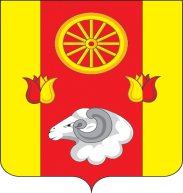 АДМИНИСТРАЦИЯПРИВОЛЬНЕНСКОГО  СЕЛЬСКОГО  ПОСЕЛЕНИЯ ПОСТАНОВЛЕНИЕ27.03.2017г                                               № 24                                      п.Привольный                                          О порядке формирования, ведения, обязательного опубликования перечнеймуниципального имущества, свободного от прав третьих лиц и порядкепредоставления его в арендуВ соответствии с Федеральным законом от 24.07.2007 N 209-ФЗ "О развитии малого и среднего предпринимательства в Российской Федерации", постановлением Правительства РФ от 21.08.2010 N 645 "Об имущественной поддержке субъектов малого и среднего предпринимательства при предоставлении федерального имущества", в целях приведения в соответствие действующему законодательству, ПОСТАНОВЛЯЮ:1. Утвердить 1.1 порядок формирования, ведения и обязательного опубликования перечня муниципального имущества, свободного от прав третьих лиц (за исключением имущественных прав субъектов малого и среднего предпринимательства).1.2 порядок и условия предоставления в аренду муниципального имущества, включенного в Перечень муниципального имущества муниципального образования «Привольненское сельское поселение» свободного от прав третьих лиц2. Постановление подлежит размещению на официальном интернет-сайте Администрации Привольненского  сельского поселения Ремонтненского района.3. Контроль за исполнением постановления оставляю за собой. Глава Администрации  Привольненскогосельского поселения                                                                         В.Н.Мироненко«Приложение №1к постановлению Главы АдминистрацииПривольненского сельского поселения от 27.03.2017 № 24 ПОРЯДОКформирования, ведения и обязательного опубликования перечня муниципального имущества, свободного от прав третьих лиц (за исключением имущественных прав субъектов малого и среднего предпринимательства).1. Настоящий Порядок устанавливает правила формирования, ведения (в том числе ежегодного дополнения) и обязательного опубликования перечня муниципального имущества (за исключением земельных участков), свободного от прав третьих лиц (за исключением имущественных прав субъектов малого и среднего предпринимательства), предусмотренного частью 4 статьи 18 Федерального закона "О развитии малого и среднего предпринимательства в Российской Федерации" (далее соответственно - муниципальное имущество, Перечень), в целях предоставления муниципального имущества во владение и (или) в пользование на долгосрочной основе субъектам малого и среднего предпринимательства и организациям, образующим инфраструктуру поддержки субъектов малого и среднего предпринимательства.2. В Перечень вносятся сведения о муниципальном имуществе, соответствующем следующим критериям:а) муниципальное имущество свободно от прав третьих лиц (за исключением имущественных прав субъектов малого и среднего предпринимательства);б) муниципальное имущество не ограничено в обороте;в) муниципальное имущество не является объектом религиозного назначения;г) муниципальное имущество не является объектом незавершенного строительства;д) в отношении муниципального имущества не принято решение о предоставлении его иным лицам;е) муниципальное имущество не включено в прогнозный план (программу) приватизации имущества, находящегося в собственности муниципального образования «Ремонтненский район»;ж) муниципальное имущество не признано аварийным и подлежащим сносу или реконструкции.3. Внесение сведений о муниципальном имуществе в Перечень (в том числе ежегодное дополнение), а также исключение сведений о муниципальном имуществе из Перечня осуществляются постановлением Администрации Привольненского сельского поселения Ремонтненского района (далее - уполномоченный орган) об утверждении Перечня или о внесении в него изменений на основе:- информации об имуществе казны, которое может быть предоставлено субъектам малого и среднего предпринимательства; - предложений органов местного самоуправления, некоммерческих организаций, выражающих интересы субъектов малого и среднего предпринимательства, акционерного общества "Федеральная корпорация по развитию малого и среднего предпринимательства", организаций, образующих инфраструктуру поддержки субъектов малого и среднего предпринимательства, а также субъектов малого и среднего предпринимательства;- иных сведений об имуществе, которыми располагает уполномоченный орган.Внесение в перечень изменений, не предусматривающих исключения из перечня муниципального имущества, осуществляется не позднее 10 рабочих дней с даты внесения соответствующих изменений в реестр муниципального имущества.4. Рассмотрение предложения, указанного в пункте 3 настоящего Порядка, осуществляется уполномоченным органом в течение 30 календарных дней с даты поступления. По результатам рассмотрения предложения уполномоченным органом принимается одно из следующих решений:а) о включении сведений о муниципальном имуществе, в отношении которого поступило предложение, в перечень с учетом критериев, установленных пунктом 2 настоящего Порядка;б) об исключении сведений о муниципальном имуществе, в отношении которого поступило предложение, из перечня с учетом положений пунктов 6 и 7 настоящего Порядка;в) об отказе в учете предложения.5. В случае принятия решения об отказе в учете предложения, указанного в пункте 3 настоящего Порядка, уполномоченный орган направляет лицу, представившему предложение, мотивированный ответ о невозможности включения сведений о муниципальном имуществе в перечень или исключения сведений о муниципальном имуществе из перечня.6. Уполномоченный орган вправе исключить сведения о муниципальном имуществе из перечня, если в течение 2 лет со дня включения сведений о муниципальном имуществе в перечень в отношении такого имущества от субъектов малого и среднего предпринимательства или организаций, образующих инфраструктуру поддержки субъектов малого и среднего предпринимательства, не поступило:а) ни одной заявки на участие в аукционе (конкурсе) на право заключения договора, предусматривающего переход прав владения и (или) пользования в отношении муниципального имущества;б) ни одного заявления о предоставлении муниципального имущества, в отношении которого заключение указанного договора может быть осуществлено без проведения аукциона (конкурса) в случаях, предусмотренных Федеральным законом "О защите конкуренции".7. Уполномоченный орган исключает сведения о муниципальном имуществе из перечня в одном из следующих случаев:а) в отношении муниципального имущества в установленном законодательством Российской Федерации порядке принято решение о его использовании для государственных или муниципальных нужд либо для иных целей;б) право муниципальной собственности на имущество прекращено по решению суда или в ином установленном законом порядке.8. Сведения о муниципальном имуществе вносятся в перечень в составе и по форме, которые установлены в соответствии с частью 4.4 статьи 18 Федерального закона "О развитии малого и среднего предпринимательства в Российской Федерации".9. Сведения о муниципальном имуществе группируются в перечне по видам имущества (недвижимое имущество (в том числе единый недвижимый комплекс), движимое имущество).10. Ведение перечня осуществляется уполномоченным органом в электронной форме.11. Перечень и внесенные в него изменения подлежат:а) обязательному опубликованию в средствах массовой информации - в течение 10 рабочих дней со дня утверждения;б) размещению на официальном сайте уполномоченного органа в информационно-телекоммуникационной сети "Интернет" (в том числе в форме открытых данных) - в течение 3 рабочих дней со дня утверждения.Муниципальное имущество, включенное в Перечень, не подлежит отчуждению в частную собственность, за исключением возмездного отчуждения такого имущества в собственность субъектов малого и среднего предпринимательства в соответствии с частью 2.1 статьи 9 Федерального закона от 22 июля 2008 года N 159-ФЗ "Об особенностях отчуждения недвижимого имущества, находящегося в государственной собственности субъектов Российской Федерации или в муниципальной собственности и арендуемого субъектами малого и среднего предпринимательства, и о внесении изменений в отдельные законодательные акты Российской Федерации".» «Приложение №2к постановлению Главы Администрации                                                                                  Привольненского сельского поселения от 27.03.2017 № 24Порядок и условия предоставления в аренду муниципального имущества, включенного в Перечень муниципального имущества муниципального образования «Привольненское сельское поселение» свободного от прав третьих лиц.В течение года с даты включения муниципального имущества в перечень, Администрация Привольненского сельского поселения Ремонтненского района объявляет аукцион (конкурс) на право заключения договора аренды, договора, предусматривающего переход прав владения и (или) пользования в отношении указанного имущества, среди субъектов малого и среднего предпринимательства и организаций, образующих инфраструктуру поддержки субъектов малого и среднего предпринимательства, или осуществляет предоставление такого имущества по заявлению указанных лиц в случаях, предусмотренных Федеральным законом "О защите конкуренции".Порядок проведения аукциона (конкурса) на право заключения договора аренды, договора, предусматривающего переход прав владения и (или) пользования в отношении указанного имущества, среди субъектов малого и среднего предпринимательства и организаций, образующих инфраструктуру поддержки субъектов малого и среднего предпринимательства утверждается федеральным антимонопольным органом.Администрация Привольненского сельского поселения Ремонтненского района при проведении конкурсов и аукционов на право заключения договоров аренды с субъектами малого и среднего предпринимательства в отношении муниципального имущества, включенного в Перечень, определяет стартовый размер арендной платы на основании отчета об оценке рыночной арендной платы, подготовленного в соответствии с законодательством Российской Федерации об оценочной деятельности. При заключении с субъектами малого и среднего предпринимательства договоров аренды в отношении федерального имущества, включенного в Перечень, предусматривать следующие условия:а) срок договора аренды составляет не менее 5 лет;б) использовать имущество по целевому назначению;в) арендная плата вносится в следующем порядке:в первый год аренды - 40 процентов размера арендной платы;во второй год аренды - 60 процентов размера арендной платы;в третий год аренды - 80 процентов размера арендной платы;в четвертый год аренды и далее - 100 процентов размера арендной платы;г) действие предоставленных льгот по внесению арендной платы прекращается в случае нарушения условий их предоставления.» Глава Администрации  Привольненскогосельского поселения                                                                        В.Н.Мироненко